Antrag für die Stadtverordnetenversammlung am 13.05.2014Benennung eines ICE- Zuges nach der Stadt Steinau an der StraßeSehr geehrter Herr Schumacher,die CDU-Fraktion stellt zur Stadtverordnetensitzung am 13.05.2014 folgenden Antrag:Der Magistrat der Stadt Steinau wird beauftragt sich bei der Deutschen Bahn für eine Namenspatenschaft eines ICE- Zuges zu bewerben.   Begründung:Das Europäische Nachrichtenmagazin für Eisenbahnfreunde berichtete, dass bisher 211 der 259 ICE- Züge nach deutschen Städten und Gemeinden benannt sind und die Bahn aktuell weitere Paten sucht. Eine Patenschaft ist mit keinerlei Kosten verbunden und somit günstiges Stadtmarketing für die Brüder-Grimm-Stadt.Mit freundlichen Grüßen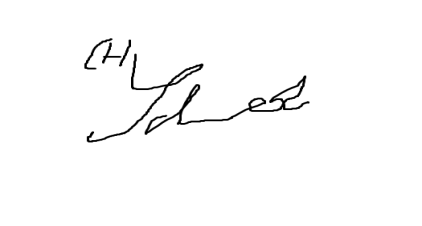 Christoph Schneider